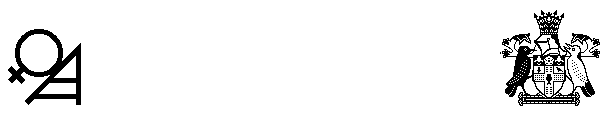 OBSTETRIC ANAESTHETISTS' ASSOCIATIONAPPLICATION FOR QUALITY IMPROVEMENT AND INNOVATION GRANT(Up to £10 000)Submission closing date: Noon Friday 29 April 2022 (late applications will not be considered)Note: these spaces will expand as you typePlease attach the following information:If appropriate, confirmation (with documentation) that the proposed project has been sent to or has been approved by the ethics committee or the Caldecott GuardianPlease email your application to the Chairman of the Research and Grants CommitteeTitle of projectName and address of principal applicantAt least one member of the application group should be an OAA member. If this is not the principal applicant please state their name, address, OAA number and their involvement with the projectNames and addresses of others involved in the projectAddress of institution where the work  is to be conductedWhich of the following dimensions of quality in healthcare does your project intend to address  (tick all that apply)Safety: Avoiding harm from care intended to benefit patientsEffectiveness: Providing care only to those that will receive benefit from itPatient-centeredness: Providing care that focuses on individual patient need and preferencesTimeliness: Reducing delays in providing effective careEfficiency: Minimising waste in healthcare Equity: Providing equal and best care to all who will need it and who will benefit from itInnovation: e.g. A new product, IT innovation or technique/solution to a problem Is this application for:Initiation of a new projectContinuation of an existing projectProblem description: Provide details of the nature and significance of the problem to be addressed (no more than 500 words)Aims of projectWhat is already known about the problem that the project addresses (no more than 500 words)?Project design: Describe how you will conduct the project (no more than 500 words)Intervention impact: How will you assess the impact of the project (no more than 500 words)Will ethical /Caldicott guardian approval be required?YesAlready obtained NoBenefit: Describe the potential impact to patients and the quality of their healthcare (no more than 500 words)Organisational support: Please confirm that this project has the support of your organisation’s management and has been approved by your organisation’s quality improvement governance process.ConfirmedNot confirmedState why the department or institution is suited to undertake this type of work (no more than 500 words)Costings: State the amount for which you are applying for and outline in detail (with a breakdown of costs if appropriate) how the grant will be usedHave you previously received funding for this project?YesNoPlease state any other potential sources of funding